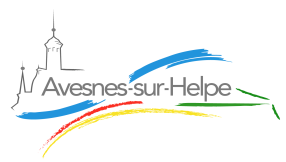 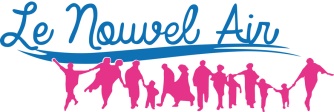 Adulte 1 :Nom : ______________________________________________________________________Prénom : ___________________________________________________________________Date de naissance : ___________________________________________________________Lieu de naissance : ____________________________________________________________Téléphone fixe : ______________________________________________________________Téléphone portable : __________________________________________________________Adresse mail : ________________________________________________________________Adulte 2 :Nom : ______________________________________________________________________Prénom : ___________________________________________________________________Date de naissance : ___________________________________________________________Lieu de naissance : ____________________________________________________________Enfant 1 :Nom : ______________________________________________________________________Prénom : ___________________________________________________________________Date de naissance : ___________________________________________________________Lieu de naissance : ____________________________________________________________Enfant 2 :Nom : ______________________________________________________________________Prénom : ___________________________________________________________________Date de naissance : ___________________________________________________________Lieu de naissance : ____________________________________________________________Enfant 3 :Nom : ______________________________________________________________________Prénom : ___________________________________________________________________Date de naissance : ___________________________________________________________Lieu de naissance : ____________________________________________________________Fait à Avesnes-sur-Helpe le : ________________ Signature de l’adulte 1 : 